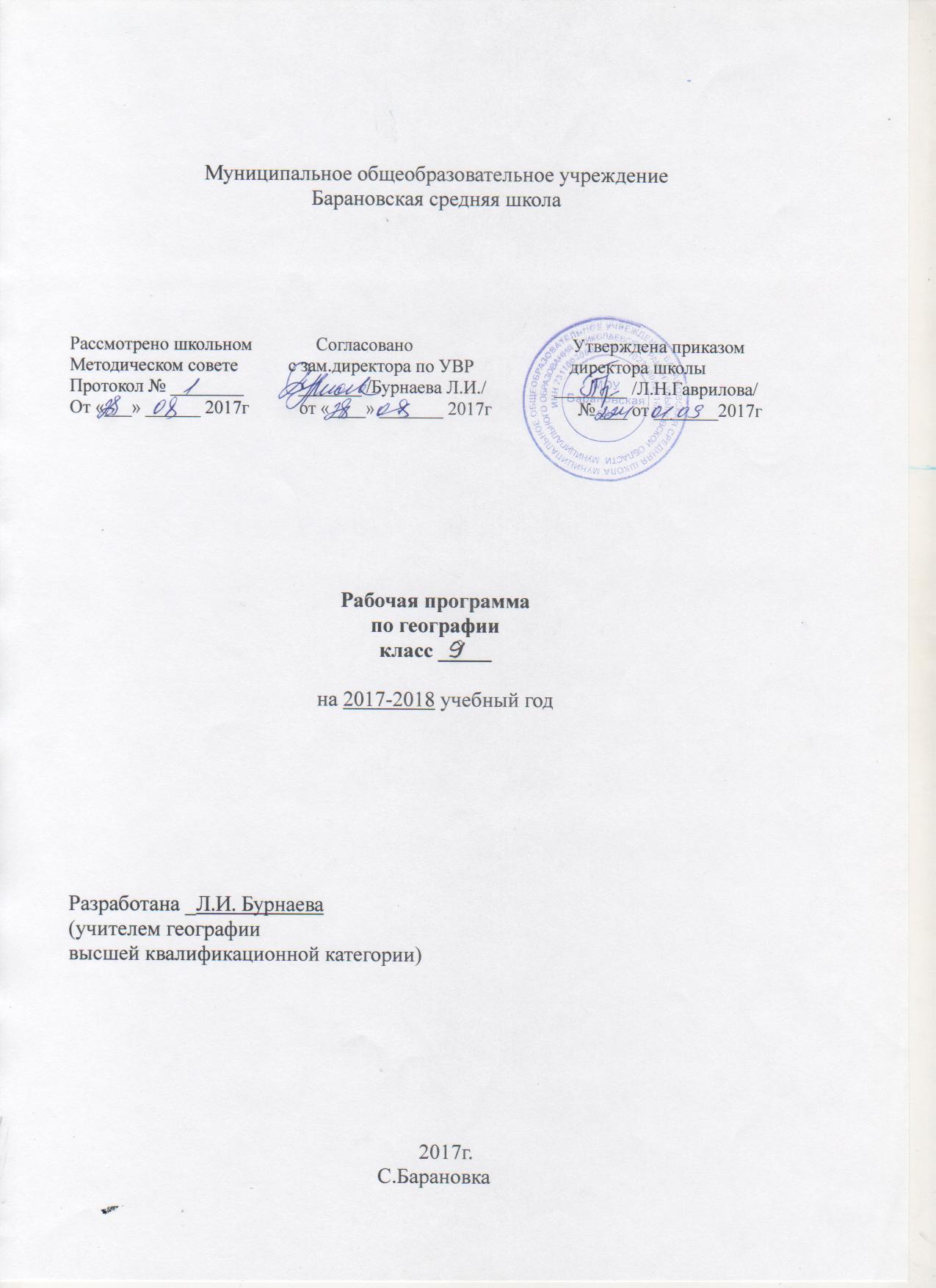                                    Пояснительная записка.             Рабочая программа по географии для учащихся 9 класса общеобразовательной школы составлена на основе требований к результатам освоения основной образовательной программы основного общего образования муниципального общеобразовательного учреждения Барановская сш муниципального образования «Николаевский район» Ульяновской области.Федерального закона Российской Федерации от 29 декабря 2012 г. N   273-ФЗ «Об образовании в Российской Федерации» ( п.5 ч.3 ст.47; п.1 ч.1  ст.48);Федерального государственного образовательного стандарта основного общего образования, утвержденного  приказом Министерства образования  и науки Российской Федерации  от 17 декабря 2010 г. № 1897;Федерального базисного учебного плана, утвержденного приказом Минобразования России от 09.03.2004 № 1312;Приказа Министерства образования и науки РФ от 31 декабря 2015  года №1577 «О внесении изменений в Федеральный государственный образовательный стандарт основного общего образования, утвержденный   приказом Министерства образования и науки РФ от 17 декабря  2010 г. № 1897»Санитарно – эпидемиологических требований к условиям и организации обучения в ОУ (утверждены постановлением Главного государственного санитарного врача РФ от 29.12.2010 г. №189);Постановление Главного государственного санитарного врача РФ от 24.11.2015 № 81 «О внесении изменений №3 в СанПиН 2.4.2.2821-10 «Санитарно-эпидемиологические требования к условиям и организации  обучения в общеобразовательных организациях»;Приказа Министерства образования и науки РФ от 31.03.2014 г. №253 "Об утверждении федерального перечня учебников, рекомендуемых к использованию при реализации имеющих государственную аккредитацию образовательных программ начального общего, основного общего, среднего общего образования с изменениями и дополнениями)Исходными документами  для составления рабочей программы учебного курса являются:География: программа: 5-9 классы / А.А. Летягин, И.В. Душина,             В.Б.   Пятунин,   Е.А. Таможняя. – М.: Вентана-Граф, 2016Программные  практические работы по географии .Е.В.Храмова.-Ульяновск. ОГБУ «Центр ОСИ» ,2015.Курс «География  России. Природа. Население» рассчитан на 68 учебных часов за год   обучения (2 часа в неделю). Главная цель курса —   формирование       географического образа своей страны во всём её многообразии и целостности, формирование социально значимых качеств личности и ценностных ориентаций, развитие географического мышления школьников.Основные  задачи:•сформировать целостное представление об особенностях природы, населения и хозяйства страны, их взаимодействии на региональном и локальном уровнях; значении охраны окружающей среды и осуществления стратегии устойчивого развития в масштабах территории РФ и её отдельных регионов; •сформировать у школьников образное представления о крупных природно-хозяйственных регионах страны•сформировать представление о России как о совокупности разнообразных территорий и вместе с тем субъекте мирового географического пространства, о месте и роли России в современном мире;•сформировать представление о географических природных и социально-экономических объектах, процессах и явлениях как изменяющихся и развивающихся не только в географическом пространстве России, но и во времени;• сформировать у школьников умения работать с разными источниками географической информации и понимание практической значимости изучения географических процессов, явлений, причинно-следственных связей, закономерностей;•продолжить формирование картографической грамотности школьников посредством работы с разнообразными тематическими картами и картографическими изображениями.Курс «География России»9 класс» - это пятый по счету школьный курс географии. В соответствии с обновлённым стандартом на основе Фундаментального ядра содержания общего образования комплексный курс географии 8-9 классов образует второй блок базового содержания дисциплины «География» основной школы. Блок носит название  «География России», который изучается в течении 2-х лет: 70 часов в 8 классе(по два часа в неделю) и 68 часов в 9 классе (по два часа в неделю).В структурном отношении курс состоит из двух частей:  «Природа и население России» и «Хозяйство и регионы России», которые, в свою очередь, подразделяются на введение и пять разделов: «Географическое положение и формирование государственной территории РФ»,  «Природа России»,  «Природа Ульяновской области», «Население России», «Природный фактор в развитии России», (8 класс) и  трёх разделов «Хозяйство России», «Природно-хозяйственные регионы», «Россия в современном мире» (9 класс). Содержание курса построено в соответствии с идеями гуманизации  и усиления социальных аспектов содержания, на основе комплексного, системно-деятельностного и историко-географического подходов. Важнейший подход при построении курса-комплексный - реализуется через объединение взаимодействующих и взаимосвязанных компонентов природы «природа -население -хозяйство» в географическом пространстве России. Особое место в реализации комплексного подхода принадлежит региональной части курса, в которой рассматриваются комплексные природно - хозяйственные регионы. При построении содержания  курса особый аспект сделан на темах, характеризующихся мировоззренческим значением и тесными связями изучаемого содержания с современностью и личным опытом учащихся.Для приобретения практических навыков и повышения уровня знаний в рабочую программу включены  практические работы, предусмотренные Примерной программой,  практические работы являются этапами комбинированных уроков и могут оцениваться по усмотрению учителя.                                                                                       Система уроков сориентирована на формирование активной личности, мотивированной к самообразованию, обладающей достаточными навыками и психологическими установками к самостоятельному поиску, отбору, анализу и использованию информации.Особое внимание уделяется познавательной активности учащихся, их мотивированности к самостоятельной учебной работе.Планируемые результаты освоения учебного предметаЛичностные, направленные на формирование всесторонне образованной, инициативной, успешной личности, обладающей системой современных мировоззренческих взглядов, ценностных ориентаций, идейно-нравственных принципов и норм поведения и включающие:- ценностные ориентации выпускников основной школы, отражающие их индивидуально-личностные позиции;- осознание своей  этнической принадлежности, знание истории, языка,  культуры своего народа;- формирование ответственного  отношения к учению;- осознание себя как члена общества на глобальном, региональном и локальном уровнях (житель планеты Земля, гражданин Российской Федерации, житель конкретного региона);- осознание целостности природы, населения России;- представление о России как субъекте мирового географического пространства, ее месте и роли в современном мире;- осознание единства географического пространства России как единой среды обитания всех населяющих ее народов, определяющей общность их исторических судеб;-  осознание значимости и общности глобальных проблем человечества;-  гармонично развитые социальные чувства и качества:-эмоционально-ценностное отношение к окружающей среде, необходимости ее сохранения и рационального использования;- формирование  целостного мировоззрения;- патриотизм, любовь к своей местности, своему региону, своей стране;- уважение к истории, культуре, национальным особенностям, традициям и образу жизни других народов, толерантность;- формирование ответственного поведения в географической среде.Метапредметные- Регулятивные УУД:- умения организовывать свою деятельность, определять ее цели и задачи, выбирать средства реализации цели и применять их на практике, оценивать достигнутые результаты;- определять план выполнения заданий во  внеурочной деятельности, жизненных ситуациях под руководством учителя.- использовать в своей деятельности  технические средства обучения (владение компьютером, Интернетом)Познавательные УУД: -умения вести самостоятельный поиск, анализ, отбор информации, ее преобразование, сохранение, передачу и презентацию с помощью технических средств и информационных технологий; - отвечать на простые вопросы учителя, находить нужную информацию в книгах, средствах массовой информации- сравнивать предметы, объекты: находить общее и различие.- группировать предметы, объекты на основе существенных признаков.- подробно пересказывать прочитанное или прослушанное; определять тему.Коммуникативные УУД: -участвовать в диалоге на занятиях  и в жизненных ситуациях, аргументировать своё мнение ;- отвечать на вопросы учителя, товарищей по классу; - соблюдать простейшие нормы речевого этикета: здороваться, прощаться, благодарить;- слушать и понимать речь других;- участвовать  в паре;- организовывать и планировать учебное сотрудничество и совместную деятельность. Предметные, включающие освоенные обучающимися в ходе изучения учебного предмета умения специфические для данной предметной области, виды деятельности по получению нового знания в рамках учебного предмета, его преобразованию и применению в учебных, учебно-проектных и социально-проектных ситуациях, формирование научного типа мышления, научных представлений о ключевых теориях, типах и видах отношений, владение научной терминологией, ключевыми понятиями, методами и приемами.Планируемые предметные результаты по географии  строятся на основе уровневого подохода. Предметные результаты приводятся в блоках: «Выпускник научится»   в этот блок включается такой круг учебных задач, построенных на опорном учебном материале, овладение которыми принципиально необходимо для успешного обучения и социализации и которые могут быть освоены всеми обучающихся. Достижение планируемых результатов, отнесенных к блоку «Выпускник научится», выносится на итоговое оценивание, которое может осуществляться как в ходе обучения,   так и в конце обучения, в том числе в форме государственной итоговой аттестации. Оценка достижения планируемых результатов этого блока на уровне ведется с помощью заданий базового уровня, а на уровне действий, составляющих зону ближайшего развития большинства обучающихся, – с помощью заданий повышенного уровня. Успешное выполнение обучающимися заданий базового уровня служит единственным основанием для положительного решения вопроса о возможности перехода на следующий уровень обучения. В блоке «Выпускник получит возможность научиться» приводятся планируемые результаты, характеризующие систему учебных действий в отношении знаний, умений, навыков, расширяющих и углубляющих понимание опорного учебного материала или выступающих как пропедевтика для дальнейшего изучения данного предмета. Уровень достижений, соответствующий планируемым результатам этого блока, могут продемонстрировать отдельные мотивированные и способные обучающиеся. В повседневной практике преподавания цели данного блока  не отрабатываются со всеми без исключения обучающимися как в силу повышенной сложности учебных действий, так и в силу повышенной сложности учебного материала и/или его пропедевтического характера на данном уровне обучения. Оценка достижения планируемых результатов  ведется преимущественно в ходе процедур, допускающих предоставление и использование исключительно неперсонифицированной информации. Соответствующая группа результатов в тексте выделена курсивом. Выпускник научится:-выбирать источники географической информации; -ориентироваться в источниках географической информации; -представлять в различных формах  географическую информацию, необходимую для решения учебных и практико-ориентированных задач;-использовать различные источники географической информации (картографические, статистические, текстовые, видео- и фотоизображения, компьютерные базы данных) для решения различных учебных и практико-ориентированных задач;  -использовать знания о населении и взаимосвязях между изученными демографическими процессами и явлениями для решения различных учебных и практико-ориентированных задач;-описывать по карте положение и взаиморасположение географических объектов;   -оценивать воздействие географического положения России и ее отдельных частей на особенности природы, жизнь и хозяйственную деятельность населения;-использовать знания о мировом, зональном, летнем и зимнем времени для решения практико-ориентированных задач по определению различий в поясном времени территорий в контексте  реальной жизни;-различать географические процессы и явления, определяющие особенности природы России и ее отдельных регионов;-оценивать особенности взаимодействия природы и общества в пределах отдельных территорий России;-объяснять особенности компонентов природы отдельных частей страны;-оценивать природные условия и обеспеченность природными ресурсами отдельных территорий России; -использовать знания об особенностях компонентов природы России и ее отдельных территорий, об особенностях взаимодействия природы и общества в пределах отдельных территорий России для решения практико-ориентированных задач в контексте реальной жизни;-различать (распознавать, приводить примеры) демографические процессы и явления, характеризующие динамику численности населения России и отдельных регионов; факторы, определяющие динамику населения России, половозрастную структуру, особенности размещения населения по территории страны, географические различия в уровне занятости, качестве и уровне жизни населения;-использовать знания о естественном и механическом движении населения, половозрастной структуре, трудовых ресурсах, городском и сельском населении, этническом и религиозном составе населения России для решения практико-ориентированных задач в контексте реальной жизни;    -описывать погоду своей местности;  ;-давать характеристику рельефа своей местности; -уметь выделять в записках путешественников географические особенности территории-приводить примеры современных видов связи, применять  современные виды связи для решения  учебных и практических задач по географии;-оценивать место и роль России в мировом хозяйстве.Выпускник получит возможность научиться    -использовать знания о географических явлениях в повседневной жизни для сохранения здоровья и соблюдения норм экологического поведения в быту и окружающей среде;-приводить примеры, показывающие роль географической науки в решении социально-экономических и геоэкологических проблем человечества; примеры практического использования географических знаний в различных областях деятельности;  -сопоставлять существующие в науке точки зрения о причинах происходящих глобальных изменений климата;-оценивать положительные и негативные последствия глобальных изменений климата для отдельных регионов и стран;-объяснять закономерности размещения населения и хозяйства отдельных территорий в связи с природными и социально-экономическими факторами;-оценивать возможные в будущем изменения географического положения России, обусловленные мировыми геодемографическими, геополитическими и геоэкономическими изменениями, а также развитием глобальной коммуникационной системы;-давать оценку и приводить примеры изменения значения границ во времени, оценивать границы с точки зрения их доступности; -наносить на контурные карты основные формы рельефа;-давать характеристику климата своей области (края, республики);-показывать на карте артезианские бассейны и области распространения многолетней мерзлоты;-выдвигать и обосновывать на основе статистических данных гипотезы об изменении численности населения России, его половозрастной структуры, развитии человеческого капитала;   -объяснять возможности России в решении современных глобальных проблем человечества.Содержание учебного предметаГеография России. Хозяйство. Регионы. 9 класс.Хозяйство России (27 ч)Общая характеристика хозяйства России (3 ч)Современное хозяйство России, его задачи. Понятия «хозяйство страны», «отрасль», «отраслевая структура хозяйства».Особенности отраслевой структуры хозяйства России. Этапы развития хозяйства. Функциональная  структура хозяйства, понятие «межотраслевой комплекс». Условия и факторы размещения предприятий. Кластеры. Понятие «территориальная структура хозяйства». Особенности территориальной структуры хозяйства России. Исторические особенности формирования хозяйства России. Проблемы экономического развития России. Место и роль России в современной мировой экономике.Практическая работа№1. Обсуждать проявления цикличности развития хозяйства своей местности на основе анализа дополнительных источников географической информации.География отраслей и межотраслевых комплексов (22 ч)Топливно-энергетический комплекс (4 ч)Состав, место и значение комплекса в хозяйстве страны, связь с другими межотраслевыми комплексами. Топливно – энергетические ресурсы. Размещение основных топливных баз и районов потребления энергии. Понятие «топливно – энергетический баланс». Нефтяная промышленнсть. Газовая  промышленность. Основные районы добычи нефти и газа. Системы трубопроводов. Угольная промышленность. Способы добычи и качество угля. Хозяйственная оценка главных угольных бассейнов. Социальные и экологические проблемы угледобывающих регионов. Электроэнергетика. Основные типы электростанций, факторы и районы их размещения. 
Энергосистемы. Проблемы и перспективы развития комплекса. ТЭК и проблемы окружающей среды        Практические работы         №2. Составлять устную характеристику нефтяной базы (или газоносного бассейна) на основе текста, иллюстративных материалов и карт атласа.№3. Составлять характеристику одного из угольных бассейнов по картам и статистическим материалам.Металлургический комплекс (3 ч)Конструкционные материалы. Состав, место и значение комплекса в хозяйстве страны, связь с другими межотраслевыми комплексами.
Основные факторы размещения предприятий и главные металлургические базы страны. Чёрная металлургия. Традиционная и новая технологии получения проката. Типы предприятий чёрной металлургии и факторы их размещения. География чёрной металлургии России. Цветная металлургия: отраслевой состав и значение отрасли. Факторы размещения предприятий.
Основные черты географии металлургии лёгких и тяжёлых цветных металлов на территории страны. Проблемы и перспективы развития комплекса. Металлургия и проблемы охраны окружающей среды.Практические работы.№4. Выявлять факторы, влияющие на размещение предприятий  черной металлургии, на основе иллюстративных и статистических материалов учебника.№5. Составлять характеристику  одной из  металлургических баз   с  использованием текста  учебника, карт и статистических материалов по плану.Химико-лесной комплекс (3 ч).Состав, место и значение в экономике страны, связь с другими межотраслевыми комплексами. Главные факторы размещения предприятий химико-лесного комплекса.  Роль химической промышленности в составе комплекса,  отраслевой состав и основные факторы размещения предприятий. Лесная промышленность: география лесных ресурсов, отраслевой состав факторы размещения предприятий. Лесопромышленные комплексы. География химико-лесного комплекса: основные базы, крупнейшие химические и лесоперерабатывающие комплексы. Проблемы и перспективы развития комплекса. Химико-лесной комплекс и окружающая среда.Практические работы.№ 6. Определение факторов размещения предприятий химической  промышленности  на  иллюстративных и статистических материалов учебника.№7. Составлять характеристику  одной из  баз  химической  промышленности по картам  и статистическим материалам.Машиностроительный комплекс (3 ч).Состав, место и значение комплекса в хозяйстве страны, связь с другими межотраслевыми комплексами. Особенности технологического процесса.
Факторы и особенности размещения предприятий машиностроительного комплекса. География науко-, трудо- и металлоёмких отраслей. Основные районы и центры на территории России. Особенности размещения предприятий основных отраслей оборонно-промышленного комплекса. Проблемы и перспективы развития комплекса. Машиностроительный комплекс и окружающая среда.Практическая работа.№ 8. Выявлять по картам факторы, оказавшие влияние на размещение предприятий машиностроения по плану.Агропромышленный комплекс (3 ч)Состав, место и значение комплекса в хозяйстве страны, связь с другими межотраслевыми комплексами.  Факторы размещения и типы предприятий АПК. Сельское хозяйство: отраслевой состав.  Виды земельных угодий. Зональная и пригородная специализация сельского хозяйства. Главные районы размещения растениеводства и животноводства. Пищевая и лёгкая промышленность: отраслевой состав, основные районы и центры размещения. Проблемы и перспективы развития комплекса. АПК и окружающая средаПрактическая работа№ 9. Определять основные районы выращивания зерновых, технических, овощных культур, бахчеводства, садоводства и виноградарства  на основе анализа текста, иллюстративных материалов учебника и карт атласа.Инфраструктурный комплекс (6 ч)Состав, место и значение инфраструктурного комплекса в хозяйстве страны, связь с другими межотраслевыми комплексами.
Особенности разных видов транспорта. Понятие «транспортная система». Важнейшие транспортные магистрали и узлы на территории страны. Показатели работы транспорта. Понятие «грузооборот», «пассажирооборот». Влияние транспорта на размещение населения и хозяйства России. География сухопутного, водного и других видов транспорта. Виды связи, их значение в современном хозяйстве страны, размещение.  Социальная инфраструктура: отраслевой состав, значение, диспропорции в размещении. 
Проблемы и перспективы развития  инфраструктурного комплекса. Влияние комплекса на окружающую среду.Практические работы.№ 10. Составлять  характеристику транспортной магистрали  на основе карт атласа по плану.№ 11. Составлять схемы хозяйственных связей предприятия по плану.Экологический потенциал России (2 ч)         Окружающая среда. Источники загрязнения окружающей среды и экологические проблемы на территории России. Экологический потенциал России, его региональное и глобальное значение. Рациональное природопользование природных ресурсов, мониторинг экологической ситуации, концепция устойчивого развития.  Практическая работа.№ 12. Оценивать экологическую ситуацию в своей местности на основе сообщений/презентаций учащихся.Природно-хозяйственные регионы России (37 ч)Районирование территории России (2 ч)         Понятие «районирование». Виды районирования территории России. Различия территорий по условиям и степени хозяйственного освоения.  Зона Севера и основная зона расселения и хозяйственного освоения. Крупные природно-хозяйственные регионы на территории страны: Центральная Россия, Европейский Север, Северо-Западный, Поволжский, Европейский Юг, Уральский, Западно - Сибирский, Дальневосточный регионы. Практическая работа.№ 13. Готовить групповые учебные проекты разных видов районирования территории России.Европейская часть России (Западный макрорегион) (1 ч).Особенности географического положения, природы, истории, населения и хозяйства регионов европейской части России. 
Природный, человеческий и хозяйственный потенциал макрорегиона, его роль в жизни страныЦентральная Россия (3 ч)Состав региона. Преимущества столичного, соседского и транспортного положения. Высокая степень освоенности региона. Центральная Россия — историческое, политическое, экономическое, культурное, религиозное ядро российского государства. Основные черты природы и природные факторы развития территории: равнинность территории, неравномерность размещения, полезных ископаемых, благоприятность климатических условий для жизни человека и развития земледелия, наличие крупных равнинных рек, преобладание лесных ландшафтов. Основные природные ресурсы: минеральные (железные руды КМА, фосфориты Кировской области), лесные и рекреационные. Дефицит большинства видов природных ресурсов. Высокая численность и плотность населения, преобладание городского населения. Крупные города и городские агломерации. Социально-экономические проблемы сельской местности и древних русских городов. Культурно-исторические и архитектурные памятники. Ареалы старинных промыслов.Концентрация в регионе научно-производственного и кадрового потенциала. Специализация хозяйства на наукоёмких и трудоёмких производствах, возможности развития высоких технологий. Достаточно высокий уровень развития социальной инфраструктуры. Наличие продуктивных                сельскохозяйственных угодий страны. Развитие пригородного сельского хозяйства.  Социальные, экономические и экологические проблемы региона. Внутрирегиональные различия. Московский столичный регион. Практическая работа .№ 14. Обозначать на контурной карте  культурно-исторические  и архитектурные памятники региона. (Центральной России).Европейский Север (3 ч)Состав региона. Специфика географического положения региона. Влияние геополитического и соседского положения на особенности развития региона на разных исторических этапах. Основные черты природы и природные факторы развития территории: разнообразие рельефа, богатство минеральными ресурсами, влияние морских акваторий на климат региона, избыточное увлажнение территории, богатство внутренними водами, неблагоприятные условия для развития земледелия. Различия природных условий и ресурсов Кольско-Карельского и Двинско-Печорского Севера. Этнический и религиозный состав, культурно-исторические особенности, расселение населения региона. Города региона. Специализации хозяйства региона: развитие ТЭК, металлургии, химико-лесного комплекса. Роль морского транспорта и проблемы развития портового хозяйства.  Потенциал региона для развития туристско-экскурсионного хозяйства. Экономические, социальные и экологические проблемыПрактическая работа .№ 15. Обозначать на контурной карте культурно-исторические и архитектурные памятники региона.Северо-Западный регион (3 ч)Состав региона. Особенности географического положения в разные исторические периоды, роль региона в осуществлении связей с мировым сообществом. Особенности географического положения Калининградской области. Особенности природы и природные факторы развития территории Северо-Запада: чередование низменностей и возвышенностей, следы древнего оледенения, влияние приморского положения на умеренность климата, избыточное увлажнение и богатство региона внутренними водами.  Местное значение природных ресурсов.Новгородская Русь — район древнего заселения. Старинные русские города — культурно-исторические и туристические центры. Высокая плотность и преобладание городского населения.  Санкт-Петербург — северная столица России, его роль в жизни региона. Влияние природных условий и ресурсов на развитие хозяйства территории. Слабое развитие сельского хозяйства. Отрасли специализации региона: судостроение, станкостроение, приборостроение, отрасли ВПК, туристско-экскурсионное хозяйство. Крупнейшие порты и проблемы портового хозяйства. Свободная  экономическая зона «Янтарь» и ее перспективы. Экономические, социальные и экологические проблемы региона.Практические работы.№ 16. Обозначать на контурной карте культурно-исторические и архитектурные памятники региона.№ 17. Сравнивать особенности географического положения, городской застройки, социально-экономических и экологических проблем Санкт-Петербурга и Москвы.Поволжский регион (3 ч)          Состав региона. Географическое положение в восточной и юго-восточной частях Русской равнины. Основные черты природы и природные факторы развития территории: разнообразие рельефа, возрастание континентальности климата, разнообразие природных зон, плодородие почв. Волга — природная ось региона. Природные ресурсы региона: агроклиматические, почвенные, водные, гидроэнергетические, минеральные. Благоприятные  природные условия для жизни и хозяйственной деятельности населения. Этапы хозяйственного освоения и заселения. Многонациональный и многоконфессиональный состав населения, культурно-исторические особенности народов Поволжья. Роль Волги в расселении населения и территориальной организации хозяйства. Волжские города-миллионники и крупные города. Современная специализация хозяйства региона: развитие отраслей нефтегазохимического, машиностроительного и агропромышленного комплексов. Гидроэнергетика. Рыбоперерабатывающая промышленность и проблемы рыбного хозяйства Волго-Каспийского бассейна. Водный и трубопроводный транспорт, их влияние на природу региона. Основные экономические, социальные и экологические проблемы. Практические работы.№ 18. Выявлять этапы заселения и хозяйственного освоения территории  Поволжья, определять их влияние на формирование сложного этнического и религиозного состава населения.№ 19. Обозначать на контурной карте культурно – исторические и архитектурные памятники региона.№ 20. Определять  экологические проблемы Волго-Каспийского бассейна и путей их решения на основе анализа текста учебника и карт атласа.Европейский Юг (3 ч)Состав региона. Особенности географического положения региона. Основные этапы хозяйственного освоения и заселения. Особенности природы и природные факторы развития территории. Природные ресурсы региона: агроклиматические, почвенные и кормовые. Благоприятные природные условия для жизни, развития сельского и рекреационного хозяйства.Высокая плотность и неравномерность размещения населения. Пестрота национального и религиозного состава населения, исторические корни межнациональных проблем. Культурно-исторические особенности коренных народов гор и предгорий, донских и терских казаков. Преобладание сельского населения. Крупные города.Современные отрасли специализации: сельскохозяйственное, транспортное и энергетическое машиностроение, цветная металлургия, топливная промышленность. Ведущая роль отраслей  агропромышленного комплекса. Проблемы развития  АПК. Возрастание роли рекреационного хозяйства. Экономические, экологические и социальные проблемы региона. Практическая работа.№ 21. Сравнивать специализацию пищевой промышленности Европейского Юга и Поволжья на основе анализа текста и иллюстративных материалов учебника, карт атласа.Уральский регион (3 ч)Особенности географического положения региона. Основные этапы заселения и хозяйственного освоения. Состав региона. Особенности природы и природные факторы развития территории: различия тектонического строения, рельефа, минеральных ресурсов Предуралья, Урала и Зауралья.  Проявления широтной зональности и высотной поясности на территории региона. Природные ресурсы. Многонациональность населения региона. Культурно-исторические особенности народов Урала, ареалы народных промыслов. Высокий уровень урбанизации. Крупные города и их проблемы. Влияние географического положения, природных условий и географии месторождений полезных ископаемых на расселение населения и размещение промышленности. Урал — старейший горнодобывающий район России. Основные отрасли специализации: горнодобывающая, металлургия, химическая промышленность, машиностроение, ВПК. Экономические, экологические и социальные проблемы региона.Практические работы .№ 22. Обозначать на контурной карте культурно-исторические и архитектурные памятники региона.№ 23. Составлять характеристику одного из промышленных узлов Уральского региона на основе анализа текста, иллюстративных и статистических материалов учебника, карт атласа.Азиатская часть России (Восточный макрорегион) (1 ч)Особенности географического положения, природы, истории, населения и хозяйства азиатской части России. Природный, человеческий и хозяйственный потенциал макрорегиона, его роль в жизни страныСибирь (2 ч)Географическое положение региона. Общие черты природы. Отличие природных зон Сибири от аналогичных европейских. Великие сибирские реки. Богатство природных ресурсов  региона и легкоранимая природа. Проникновение русских в Сибирь. Первые сибирские города – остроги, земледельческая колонизация. Сибирские казаки. Коренное население Сибири: традиции, религии, проблемы малочисленных народов. Адаптация коренного и русского населения к суровым природным условиям региона. Слабая степень изученности и освоенности Сибири. Диспропорции в площади региона и численности  его населения, низкая средняя плотность. Разнообразие современных форм расселения. Соотношение городского и сельского населения. Влияние природных и экономических условий на особенности размещения населения. Хозяйство ГУЛАГа, формирование старых и молодых ТПК. Современная стратегия освоения сибирских территорий. 
Разнообразие условий и степени хозяйственного освоения территории. Региональные различия на территории Сибири.Западная Сибирь (3 ч).Состав территории. Своеобразие географического положения. 
Особенности природы и природные факторы развития территории: равнинный рельеф на севере, горный и котловинный – на юге, континентальный климат, обилие внутренних вод, сильная заболоченность северной части территории, проявление широтной зональности и высотной поясности.   Богатство и разнообразие природных ресурсов: минеральные, лесные, кормовые, пушные, водные, рыбные. Влияние природных условий на жизнь и быт человека. Коренные народы, особенности их жизни и быта, основные занятия. Особенности современного населения. Крупнейшие культурно-исторические, научные, промышленные центры региона. Специализация хозяйства – нефтегазохимический комплекс. Особенности его структуры и размещения. Крупнейшие российские нефтяные и газовые компании. Система трубопроводов и основные направления транспортировки нефти и газа. Теплоэнергетика, лесная и химическая промышленность, чёрная металлургия, машиностроение, АПК. Основные земледельческие районы. 
Экономические, экологические и социальные проблемы региона. 
Внутрирайонные различия.Практическая работа № 24. Обозначать на контурной карте культурно-исторические и архитектурные памятники региона.Восточно-Сибирский регион (4 ч)Состав территории. Своеобразие географического положения: север Евразии, удаленность от промышленных районов страны, выход в бассейн Северного Ледовитого океана. Особенности природы и природные факторы развития территории: разнообразие тектонического строения и рельефа, резко континентальный климат, контрастность климатических условий, современное оледенение, распространение многолетней мерзлоты. Проявление широтной зональности и высотной поясности на территории региона. Природные ресурсы: минеральные, лесные, водные, гидроэнергетические, агроклиматические, земельные, рекреационные. Несоответствие между природными богатствами и людскими ресурсами, низкая численность и плотность населения, проблемы трудовых ресурсов. Неравномерность и мозаичность размещения населения. Коренные народы, особенности их жизни и быта. Крупнейшие культурно – исторические, научные, промышленные центры региона. Слабое развитие инфраструктуры. Очаговый характер размещения хозяйства и первичных добывающих отраслей в северной части региона.  Отрасли специализации Восточной Сибири: горнодобывающая, топливная, электроэнергетика, цветная и чёрная металлургия,  лесозаготовка и деревообработка, целлюлозно-бумажная, химическая промышленность, машиностроение. Природные предпосылки для развития АПК, особенности его структуры и развития в экстремальных условиях. Экономические, экологические и социальные проблемы региона. Внутрирайонные различия. Практические работы.          №25. Составлять и обсуждать характеристику Норильского ТПК на основе анализа текста, иллюстративных и статистических материалов учебника, карт атласа.          №26.Выявлять особенности природы региона с позиции условий жизни и деятельности людей в сельской местности и городе.Дальневосточный регион (5 ч)Состав региона. Особенности географического положения. Этапы освоения и заселения территории. Особенности природы и природные факторы развития территории: геологическая молодость территории, преобладание гор, сейсмическая активность территории, резко континентальный и муссонный климат, климатические контрасты  между севером и югом, западом и востоком территории, густота и полноводность рек, проявление широтной зональности и высотной поясности. Природные ресурсы: минеральные, рекреационные, биологические, лесные, на юге территории – почвенные и агроклиматические. Несоответствие площади территории и численности населения. Особенности современного населения. Неравномерность размещения населения. Крупные города. Миграции. Культурно-исторические особенности коренных народов Дальнего Востока. Отрасли специализации региона: горнодобывающая, топливная, цветная металлургия, алмазодобывающая, химическая, лесная, целлюлозно-бумажная, рыбная. Вспомогательные отрасли: электроэнергетика, нефтепереработка, судоремонт. Слабое развитие сельского хозяйства. Особенности транспортной сети региона. Экономические, экологические и социальные проблемы региона. Внутрирайонные различия.Практическая работа.№ 27. Разрабатывать и обсуждать групповые проекты о развитии транспорта Сибири и Дальнего Востока на основе анализа текста и иллюстративных материалов учебника, карт атласа по плану.Россия в современном мире (1 ч).         Место и роль хозяйства России в современной мировой экономике. Показатели, характеризующие уровень развития хозяйства страны.Виды внешнеэкономической деятельности России, место России в международном географическом разделении труда. Международные политические, финансовые, научные, культурные связи России со странами мира. Направления социально-экономического развития страны.Практическая работа.№ 28. Определять основные статьи экспорта и импорта России, выявлять основных  внешнеэкономических партнеров России на основе анализа статистических материалов учебника.№
урокаТема урокаКол-во
часовСодержание урокаПрограммное и учебнометодическое обеспечение (Материалы, пособия)Домашнее заданиеПодробности урокаТребования к уровню подготовки Требования к уровню подготовки Требования к уровню подготовки Педагогические условия и средства реализации ФГОСа№
урокаТема урокаКол-во
часовСодержание урокаПрограммное и учебнометодическое обеспечение (Материалы, пособия)Домашнее заданиеПодробности урокаПредметно - информационная составляющая (знать, понимать)Деятельностно - коммуникативная составляющая (общеучебные и предметные умения)Ценностно - ориентационная составляющаяПедагогические условия и средства реализации ФГОСаРаздел 1: Хозяйство России. - 27 чРаздел 1: Хозяйство России. - 27 чРаздел 1: Хозяйство России. - 27 чРаздел 1: Хозяйство России. - 27 чРаздел 1: Хозяйство России. - 27 чРаздел 1: Хозяйство России. - 27 чРаздел 1: Хозяйство России. - 27 чРаздел 1: Хозяйство России. - 27 чРаздел 1: Хозяйство России. - 27 чРаздел 1: Хозяйство России. - 27 ч 1.Отраслевая структура хозяйства.1 Современное хозяйство России, его задачи. Понятия «хозяйство страны», «отрасль», «отраслевая структура хозяйства». Особенности отраслевой структуры хозяйства России. Этапы развития хозяйства. Функциональная структура хозяйства, понятие «межотраслевой комплекс» (МОК)учебник, атласпараграф 1Обсуждать существенные признаки понятий «отрасль», «хозяйство страны». Определять отраслевой состав хозяйства на основе анализа иллюстративного материала учебника и статистических материалов. Выявлять исторические этапы формирования хозяйства страны на основе анализа иллюстративных материалов учебника. Выявлять примеры отраслей, относящихся к разным секторам хозяйства. Обсуждать существенные признаки понятия «межотраслевой комплекс».Знакомиться с комплектом учебных пособий по курсу географии 9 класса. Обсуждать и выявлять связи между основными понятиями урока по плану.ценность знанийработа с текстом учебника, статистическими материалами. сравнение. анализ; частично-поисковый 2.Территориальная структура хозяйства1 Условия и факторы размещения предприятий. Особенности территориальной структуры хозяйства Россииучебник, атлас, приложение учебникапараграф 2Понятие «территориальная структура хозяйства». Определять условия и факторы размещения предприятий на основе анализа иллюстративного материала и статистических материалов учебника. Обсуждать существенные признаки понятий «территориальное разделение труда», «территориальная структура хозяйства». Обсуждать особенности формирования разных форм организации и территориальной структуры хозяйства Рос-сии на основе анализа текста и иллюстративных мате-риалов учебника.Подготавливать краткие сообщения или презентации об исторических этапах формирования хозяйства страныиспользовать приобретённые знания в практической деятельности, умение делать выводымини-исследование, анализ карт. схем, статистических материалаов 3.Особенности формирования хозяйства России1 Исторические особенности формирования хозяйства России. Проявление цикличности развития хозяйства, изменения в отраслевой и территориальной структуре хозяйстваучебник, приложение к учебнику, учебник обществознанияпараграф 3этапы формирования хозяйства РоссииВыявлять на основе сообщений/презентаций школьников исторические этапы формирования хозяйства страны. Обсуждать закономерности развития хозяйства страны на основе анализа текста и иллюстративных материалов учебника. Наблюдать и обсуждать проявления цикличности в развитии хозяйства своей местности на основе анализа дополнительных источников географической информациипроводить опрос, составлять диаграмму, умение делать выводыметод опроса, составление диаграммы; частично-поисковый 4.Состав и значение топливно-энергетического комплекса (ТЭК)1 Состав, место и значение ТЭК в хозяйстве страны, связь с другими межотраслевыми комплексами. Топливно-энергетические ресурсы. Понятие «топливно-энергетический баланс». Диспропорции в размещении основных топливных баз и районов потребления энергииучебник, атласпараграф 4знать состав, место и значение ТЭК в хозяйстве страныОпределять состав ТЭК, его значение в хозяйстве, связи с другими отраслями хозяйства на основе работы с текстом и иллюстративными материалами учебника. Обсуждать географическое понятие «топливно-энергетический баланс». Выявлять значение для экономики страны соотношений используемых видов топлива.Подготавливать краткие сообщения/презентации об истории становления топливной промышленности в России; уважение к истории страныисследовательский, 5.Топливная промышленность России. Нефтяная и газовая промышленность1 Нефтяная и газовая промышленность. Основные районы добычи нефти и газа. Системы трубопроводовучебник, приложение к учебнику, атласпараграф 5место России в мире по запасам и добыче нефти и газа, особенности географии нефтяной и газовой промышленности РоссииОбсуждать проблемы исчерпаемости топливно-энергетических ресурсов России, целесообразности разведки и разработки новых месторождений. Составлять устную характеристику нефтяной базы (или газоносного бассейна) на основе текста, иллюстративных материалов учебника и карт атласаэкологическое воспитаниеанализ схем. таблиц, графиков, диаграмм; работа по плану 6.Топливная промышленность . Угольная промышленность России1 Угольная промышленность. Способы добычи и качество угля. Хозяйственная оценка главных угольных бассейнов. Социальные и экологические проблемы угледобывающих регионовучебник, атлас, приложение к учебникупараграф 5 (с.31-34)Определять место России в мире по запасам и добыче угля на основе анализа статистических материалов.Обсуждать значение угля в хозяйстве страны, социаль-ные и экологические проблемы угледобывающих регио-нов.использование знаний для чтения карт, ценность географических знанийчастично-поисковый: работа со стат. материалами, картами, работа по плану с использованием различных источников получения знаний 7.Электроэнергетика России1 Общая характеристика электроэнергетики. Типы электростанций, факторы и районы их размещения. Энергосистемы. Проблемы и перспективы развития комплекса. ТЭК и проблемы окру-жающей средыучебник, атлас, приложение к учебникупараграф 6, задание Школы географа-исследователя с. 41роль электроэнергетики в хозяйстве страны и жизни населения.Определять долю России в мире по производству электроэнергии и долю разных типов электростанций в производстве электроэнергии страны на основе анализа текста и иллюстративных материалов учебника. Выявлять особенности, преимущества и недостатки разных видов электростанций (ТЭС, ГЭС, АЭС), факторы и районы их размещения на территории РФ на основе анализа иллюстративных и статистических мате-риалов учебника. Находить, показывать на карте атласа, обозначать на контурной карте крупнейшие электростанции страны. Сравнивать преимущества и недостатки электростанций разных типов. Определять по карте атласа географию Единой энергосистемы страны, обсуждать значение энергосистемы в хозяйстве страны.Обсуждать проблемы и перспективы развития ТЭК, экологические проблемы, связанные с ТЭК, и пути их решения.частично-поисковый: сравнение, умение делать вывод на основе сравнения; работа с таблицами, рисунками учебника 8.Состав и значение металлургического комплекса. Факторы размещения предприятий1 Конструкционные материалы. Состав, место и значение металлургического комплекса в хозяйстве страны, связь с другими межотраслевыми комплексами. Основные факторы размещения предприятий и главные металлургические базы страныучебник, атласпараграф 7Обсуждать исторические аспекты применения конструкционных материалов в хозяйстве, выявлять виды конструкционных материалов на основе иллюстративных материалов учебника, обсуждать историю становления металлургии в России на основе сообщений/презентаций школьников. Определять отраслевой состав и значение металлургического комплекса в хозяйстве страны, выявлять связи металлургического комплекса с другими межотраслевыми комплексами на основе анализа иллюстративных материалов учебника. Определять место России в мире по запасам и добыче руд чёрных и цветных металлов, долю продукции металлургии в товарной структуре экспорта России на основе анализа иллюстративных материалов учебника. Выявлять факторы размещения металлургических предприятий и географию металлургических баз страны на основе анализа текста и иллюстративных материалов учебника, карт атласа, статистических материалов.Подготавливать краткие сообщения/презентации о традиционной и современной технологии получения прокатаэкологическое воспитаниебеседа, анализ полученных данных 9.Чёрная металлургия1 Чёрная металлургия. Обеспеченность сырь-ём. Типы предприятий чёрной металлургии и факторы их размещения. Традиционная и но-вая технологии получения проката. География чёрной металлургии Россииучебник, атласпараграф 8Определять типы предприятий и особенности их размещения на основе текста и иллюстративных материалов учебника. Обсуждать географическое понятие «комбинирование», выявлять его существенные признаки. Обсуждать традиционную и современную технологию получения проката на основе сообщений/презентаций школьников.Выявлять факторы, влияющие на размещение предприятий чёрной металлургии, на основе анализа иллюстративных и статистических материалов учебника. Выполнять задания на определение факторов размещения предприятий чёрной металлургии на основе анализа карты атласа, текста и иллюстративных материалов учебникаэкологическое воспитаниеработа с материалами учебника - частично-поисковый 10.Цветная металлургия1 Цветная металлургия: отраслевой состав и значение отрасли. Факторы размещения предприятий. Основные черты географии металлургии лёгких и тяжёлых цветных металлов на территории страны. Проблемы и перспективы развития комплекса. Металлургия и проблемы охраны окружающей средыучебник, приложение учебника, атласпараграф 9, задание Школы географа-исследователя с. 57Определять группы цветных металлов и состава отрасли на основе анализа иллюстративных материалов учебника. Выявлять особенности производства цветных металлов и факторы, влияющие на размещение предприятий цвет-ной металлургии, на основе анализа иллюстративных и статистических материалов учебника. Определять факторы размещения предприятий металлургии меди и алюминия на основе анализа текста учебника и карт атласа. Составлять характеристику одной из металлургических баз с использованием текста учебника, карт и статистических материалов по плану: 1. Металлургическая база. 2. Факторы размещения металлургических предприятий. 3. Примеры металлургических центров (предприятий).Обсуждать направления использования цветных метал-лов в хозяйстве страны, в быту.Обсуждать проблемы и перспективы развития металлургии в России, проблемы охраны окружающей среды.исследовательский: составление характеристики и заполнение таблицы с использованием карты и текста учебника 11.Химико-лесной комплекс. Химическая промышленность1 Состав, место и значение комплекса в экономике страны, связь с другими межотраслевыми комплексами. Роль химической промышленности в составе комплекса. Отраслевой состав химической промышленности и факторы размещения предприятий. География химической промышленностиучебникпараграф 10Определять состав, место и значение химико-лесного комплекса в хозяйстве страны. Обсуждать историю становления химической и лесной промышленности в России. Выявлять связи химико-лесного комплекса с другими межотраслевыми комплексами на основе анализа иллюстративных материалов учебника. Обсуждать географическое понятие «химизация», вы-являть его существенные признаки, выявлять роль химической промышленности в хозяйстве. Определять отраслевую структуру химической промышленности. Определять место России в мире по запасам и добыче ресурсов для химической промышленности на основе анализа статистических материалов. Выявлять факторы размещения предприятий на основе анализа иллюстративных и статистических материалов учебника.Выполнять задания на определение факторов размещения предприятий химической промышленности на основе анализа карты атласа, текста и иллюстративных материалов учебникаЭкологическое воспитание, ценность географических знаний, использование знаний в повседневной жизнибеседа, работа с материалами учебника, сотавление таблицы 12.Лесная промышленность1 Лесные ресурсы России и их размещение по территории страны. Отраслевой состав лесной промышленности. Факторы размещения предприятий. Лесопромышленные комплексыучебник, приложение к учебнику таб. 14, 15, атласпараграф 11. задание Школы географа-исследователя с 70Определять место России в мире по запасам и добыче древесины на основе анализа иллюстративных и статистических материалов учебника. Определять отраслевую структуру лесной промышленности. Выявлять факторы размещения предприятий на основе анализа иллюстративных и статистических материалов учебника. Выявлять по картам атласа специализацию и факторы размещения предприятий химико-лесного комплекса для одного из географических регионов (европейский север, Поволжье, Западная Сибирь, Центральная Россия).Обсуждать проблемы комплексного использования древесины и утилизации отходов. Подготавливать краткие сообщения/презентации об экологических проблемах, связанных с химико-лесным комплексом, и о путях их решенияиспользование знаний для самостоятельного поиска информацииработа с материалами учебника, составление диаграммы, анализ, написание мини-сочинения 13.География химико-лесного комплекса1 География химико-лесного комплекса: основные базы, крупнейшие химические и лесоперерабатывающие комплексы. Проблемы и перспективы развития комплекса. Химико-лесной комплекс и окружающая средаучебник, атласпараграф 12Составлять характеристику одной из баз химической промышленности (Северо-Европейская, Центральная, Урало-Поволжская, Сибирская), выявлять факторы, оказавшие наибольшее влияние на формирование базы, по картам и статистическим материалам по плану: 1. Название базы. 2. Особенности географического положения. 3. Основные виды природных ресурсов. 4. Специализация (основные производства химической и лесной промышленности). 5. Крупнейшие центры. 6. Значение в хозяйстве страны. 7. Проблемы и перспективы развития.Обсуждать экологические проблемы, связанные с химико-лесным комплексом, и выявлять пути их решения на основе сообщений/презентаций школьников. Обсуждать проблемы и перспективы развития химико-лесного комплекса в России.умение анализировать, делать выводы, давать характеристику, работать по плануработа с материалами учебника. составление характеристики путём заполнения таблицы - исследовательский 14.Состав и значение машиностроительного комплекса. Особенности размещения предприятий1 Состав, место и значение комплекса в хозяйстве страны, связь с другими межотраслевыми комплексами. Факторы размещения предприятий машиностроительного комплекса. География науко-, трудо- и металлоёмких отраслей. Основные районы и центры на территории Россииучебник, Интернет-ресурсы, презентацияпараграф 13, задание Школы географа-исследователя с. 79Выявлять связи машиностроительного комплекса с другими межотраслевыми комплексами. Определять долю продукции машиностроения в товарной структуре экспорта и импорта России. Обсуждать значение комплекса в хозяйстве страны. Определять отраслевой состав машиностроения. Выявлять особенности технологического процесса, обсуждать географические понятия «специализация» и «кооперирование». Определять факторы размещения предприятий машиностроения. Выявлять особенности размещения предприятий науко-, трудо- и металлоёмких отраслей машиностроения.Обсуждать историю становления машиностроения в России. Подготавливать краткие сообщения/презентации об отдельных отраслях машиностроительного комплексаумение составлять схемы, презентации; региональный компонентчастично-исследовательский: составление схем на основе материала учебника, характеристика предприятий машиностроения Ульяновской области 15.Оборонно-промышленный ком-плекс (ОПК)1 Значение и место ОПК в хозяйстве страны. Отраслевой состав ОПК и особенности размещения предприятий основных отраслейучебник, Интернет-ресурсыпараграф 14, задание Школы географа-исследователя с. 85Определять место России в мировой торговле продукцией ОПК. Определять отраслевой состав ОПК. Выявлять особенности размещения предприятий ОПК на территории Россиирегиональный компонент; уважительное отношение к России как одного их сильнейших государств мираработа с учебником, беседа 16.Проблемы и перспективы развития машиностроительного комплекса России1 проблемы машиностроительного комплекса, перспективы развитияпрезентацияхарактеристика машиностроения Ульяновской областибеседа 17.Состав и значение агропромышленного комплекса (АПК). Сельское хозяйство1 Состав, место и значение АПК в хозяйстве страны, связь с другими межотраслевыми комплексами. Факторы размещения и типы предприятий АПК. Отраслевой состав сельского хозяйства. Виды земельных угодийучебник, атлас, Интернет-ресурсыпараграф 15, задание Школы географа-исследователя с. 89Определять отраслевой состав АПК. Обсуждать отличия сельскохозяйственного производства от промышленного, особенности и значение комплекса в хозяйстве страны. Выявлять связи АПК с другими межотраслевыми комплексами. Определять долю сельскохозяйственной продукции в товарной структуре экспорта и импорта России. Определять факторы размещения и типы предприятий АПК. Выявлять типы сельскохозяйственных угодий и долю сельскохозяйственных угодий разного назначения.Подготавливать краткие сообщения/презентации об от-дельных отраслях АПКлюбовь к Родинечастично-поисковый - составление таблиц, диаграмм, картосхем 18.География растениеводства и животноводства1 Отраслевой состав растениеводства. Зональная и пригородная специализация сельского хозяйства. Отраслевой состав животноводства. Главные районы размещения растениеводства и животноводстваучебник, приложение к учебнику таб.16,17, данные Росстатапараграф 16, задание Школы географа-исследователя с. 96Определять отраслевой состав растениеводства. Обсуждать понятие «урожайность», сравнивать урожайность сельскохозяйственных культур России с другими странами. Определять основные районы выращивания зерновых, технических, овощных культур, бахчеводства, садоводства и виноградарства. Определять отраслевой состав животноводства. Определять основные районы размещения скотоводства, свиноводства и овцеводства. Объяснять особенности зональной и пригородной специализации растениеводства и животноводстваумение составлять диаграммы, делать выводырегиональный компонент - уважительное отношение с своей малой Родинеисследовательский - использование стас. материалов для составления диаграмм 19.Пищевая и лёгкая промышленность1 отрас-левой состав, основные районы и центры размещения. Проблемы и перспективы развития комплекса. АПК и окружающая средаучебник, Интернет-ресурсыпараграф 17, задание Школы географа-исследователя с. 101Определять отраслевой состав пищевой промышленности. Выявлять особенности размещения предприятий пищевой промышленности. Определять отраслевой состав лёгкой промышленности. Выявлять особенности размещения предприятий лёгкой промышленности.Обсуждать экологические проблемы, связанные с АПК, и выявлять пути их решения. Выявлять проблемы и перспективы развития АПК в России.патриотическое воспитаниеработа с материалами учебника, беседа, презентация, создание проекта 20.Состав и значение инфраструктурного комплекса. Виды транспорта1 Состав, место и значение инфраструктурного комплекса в хозяйстве страны, связь с другими межотраслевыми комплексами. Виды транспорта. Основные показатели работы транспорта. Влияние транспорта на размещение хозяйства и населения Россииучебник. атлас. Интернет-ресурсыпараграф 18Обсуждать историю становления транспорта в России. Определять отраслевой состав инфраструктурного комплекса. Выявлять связи инфраструктурного комплекса с другими межотраслевыми комплексами. Обсуждать значение комплекса в хозяйстве страны. Определять виды транспорта. Обсуждать географическое понятие «транспортная система», выявлять его существенные признаки. Обсуждать географические понятия «грузооборот», «пассажирооборот». Сравнивать разные виды транспорта.Обсуждать влияние транспорта на размещение хозяйства и населения Россииумение использовать знания в практической деятельности, патриотическое воспитаниеработа с материалами учебника, картами атласа; работа с высказываниями 21.Сухопутный транспорт1 Железнодорожный и автомобильный транс-порт. Значение в хозяйстве и жизни населения, достоинства и недостатки, основные показатели работы, размещение железных и автомобильных дорог на территории страны. Проблемы и перспективы развития сухопутного транспортаучебник, приложение к учебнику таб. 19,20. Атлас. Интернет-ресурсыпараграф 19, проект совершенствования транспорта Ульяновской областиОбсуждать особенности железнодорожного, автомобильного транспорта, их преимущества и недостатки. Сравнивать показатели грузо- и пассажирооборота сухопутных видов транспорта, выделять и показывать на карте главные магистрали, направления грузопотоков. Составлять характеристику транспортной магистрали на основе анализа карт атласа по плану: 1. Какие районы страны соединяет. 2. В каких природных условиях проложена. 3. Через какие транспортные узлы проходит. 4. Виды грузов и направления перевозки. 5. Возможные направления развития.Обсуждать проблемы и перспективы развития сухопутного транспортаэкологическое воспитаниеработа с учебником, работа по плану, обсуждение, работа с картами атласа 22.Водный и другие виды транспорта1 Морской, речной, авиационный, трубопроводный, электронный транспорт. Значение в хозяйстве и жизни населения, достоинства и недостатки, основные показатели работы, размещение на территории страны. Проблемы и перспективы развитияучебник, приложение к учебнику таб 19,20. атлас,параграф 20Обсуждать особенности морского, речного. авиационного. трубопроводного. электронного транспорта, их преимущества и недостатки по сравнению с другими видами транспорта.Обсуждать экологические проблемы, связанные с разными видами транспорта, и возможные пути их решенияэкологическое воспитаниечастично-поисковый - работа с таблицами, иллюстрациями, заполнение таблицы 23.Связь1 Виды связи, их значение в современном хозяйстве страны. Размещение разных видов связи на территории страныучебник, приложение к учебнику таб 21параграф 21, задание Школы географа-исследователя с. 124Обсуждать историю становления отрасли в России. Определять виды связи. Обсуждать место и значение видов связи в хозяйстве страны, в современном мире. Определять место России в мире по обеспеченности населения разными видами связи. Выявлять особенности разных видов связи.умение работать со статистическими материаламичастично-поисковый 24.Отрасли социальной инфраструктуры1 Социальная инфраструктура: отраслевой состав, значение, диспропорции в размещении. Жилищное строительство и жилищно-коммунальное хозяйство. Рекреационное хозяйство и туризм. Наука. Проблемы и перспективы развития отраслей социальной инфраструктурыучебник, атлас, приложение к учебнику таб. 22. Интернет-ресурсыпараграф 22Определять отраслевой состав социальной инфраструктуры. Выявлять диспропорцию в размещении предприятий социальной инфраструктуры России. Обсуждать проблемы жилищно-коммунального хозяйст-ва, показатели обеспеченности населения жильём. Определять значение и виды рекреационной деятельности в России. Выявлять главные туристско-рекреационные зоны и диспропорции в развитии рекреационного хозяйства страны. Обсуждать значение науки в хозяйстве страны и перспективы развития отрасли. Выявлять распределение научных кадров по секторам науки. Выявлять особенности размещения главных научных центров на территории страны.Оценивать обеспеченность потребностей населения своей местности разными видами услуг. Обсуждать проблемы и перспективы развития инфраструктурного комплексаумение пользоваться дополнительными источниками получения информациичастично-поисковый, исследовательский 25.Экскурсия на местное предприятие производственной или непроизводственной сферы1 Особенности производственного процесса и хозяйственные связи предприятияотчёт по экскурсииНаблюдать за производственным процессом на предприятии. Выявлять и оценивать место предприятия в отрасли, хозяйстве страны. Составлять схемы хозяйственных связей предприятия по плану: 1. Географическое положение. 2. Специализация предприятия, структура (отделения, цехи, производственные связи). 3. Особенности производства (расход сырья, воды, топ-ива, энергии); характер производства (энергоёмкое, трудоёмкое, металлоёмкое, наукоёмкое). 4. Территориальные связи предприятия (сырьевые, топ-ливные, готовой продукции). 5. Транспортные условия. 6. Ведущие профессии и квалификационный состав предприятия. 7. Меры по охране окружающей среды. 8. Перспективы развития. 9. Вывод о принципах размещения предприятия и его роли в формировании экономики своей местности.экологическое воспитаниеэкскурсия 26.Экологическая ситуация в Рос-сии1 Окружающая среда. Антропогенные ландшафты, их виды по степени изменения. Источники загрязнения окружающей среды и экологические проблемы на территории России. Рациональное природопользование. Мониторинг состояния окружающей средыучебник, Интернет-ресурсыпараграф 23Обсуждать географическое понятие «окружающая среда», выявлять его существенные признаки. Определять виды антропогенных ландшафтов по степени изменения. Выявлять источники загрязнения окружающей среды и экологических проблем на территории России. Определять экологически неблагополучные регионы России. Обсуждать экологические аспекты концепции устойчивого развития общества.экологическую ситуацию в своей местностибеседа, презентация 27.Повторение и обобщение раздела «Хозяйство России»1 учебник, тестыповторить определенияВыполнять итоговые задания и отвечать на вопросы разделаумение оценивать свои знаниятестированиеРаздел 2: Природно-хозяйственные регионы России - 37 чРаздел 2: Природно-хозяйственные регионы России - 37 чРаздел 2: Природно-хозяйственные регионы России - 37 чРаздел 2: Природно-хозяйственные регионы России - 37 чРаздел 2: Природно-хозяйственные регионы России - 37 чРаздел 2: Природно-хозяйственные регионы России - 37 чРаздел 2: Природно-хозяйственные регионы России - 37 чРаздел 2: Природно-хозяйственные регионы России - 37 чРаздел 2: Природно-хозяйственные регионы России - 37 чРаздел 2: Природно-хозяйственные регионы России - 37 ч 1.Принципы выделения регионов на территории страны1 Виды районирования территории России. Различия территорий по условиям и степени хозяйственного освоения. Природно-хозяйственные регионыучебник, атласпараграф 24Обсуждать географическое понятие «районирование», выделять его существенные признаки. Определять и сравнивать разные виды географического районирования.осознание величия страныработа с учебником, беседа 2.Районирование территории Рос-сии1 Разработка учебных проектов разных видов районирования территории Россииучебник, атласподготовка к защите проектаГотовить и обсуждать групповые учебные проекты разных видов районирования территории России на основе анализа, сравнения и группировки статистических данных по плану: 1. Определение признака (показателя), по которому можно провести ранжирование субъектов РФ. 2. Ранжирование показателей, составление шкалы условных знаков. 3. Группировка субъектов РФ в соответствии с принятой шкалой. 4. Нанесение субъектов на контурную карту с помощью условных знаков, разработка сетки районирования. 5. Представление материалов работы классуумение отстаивать свою точку зрения. выступать на публикеметод проектов 3.Общая характеристика европей-ской части России1 Особенности географического положения, природы, истории, населения и хозяйства регионов европейской части России. Природный, человеческий и хозяйственный потенциал макрорегиона, его роль в жизни страныучебникпараграф 25Определять географическое положение Западного макрорегиона и расположенных в его пределах природно-хозяйственных регионов и субъектов РФ. Выявлять и обсуждать особенности природы европей-ской части России на основе анализа иллюстративных материалов учебника и карт атласа: формы рельефа, геологическое строение и полезные ископаемые Русской равнины; особенности климата и внутренних вод территории; проявление природной зональности; природные условия и ресурсы, их влияние на хозяйственную деятельность населения. Выявлять особенности заселения и хозяйственного освоения территории, населения и хозяйства Западного макрорегиона. Обсуждать природный, человеческий и хозяйственный потенциал макрорегиона, его роль в жизни страны.Подготавливать краткие сообщения/презентации об объектах Всемирного природного и культурно-исторического наследия на территории Центральной Россииосознание величия страныбеседа. метапредметные связи (литература, музыка, ИЗО) 4.Географическое положение и основные черты природы Центральной России1 Состав региона. Географическое положение. Преимущества столичного, соседского и транспортного положения. Высокая степень освоенности. Центральная Россия — историческое, политическое, экономическое, культурное, религиозное ядро Российского государства. Основные черты природы и природные факторы развития территории. Природные ресурсы. Дефицит большинства видов природных ресурсов. Рекреационные ресурсыучебник, атласпараграф 26Определять состав и площадь региона, показатели, характеризующие роль региона в хозяйстве страны. Показывать субъекты РФ, входящие в регион, на карте. Определять географическое положение региона. Оценивать экономико-географическое, транспортное, геополитическое положение региона, обсуждать высокую степень освоенности региона. Определять особенность природы региона. Оценивать природно-ресурсный потенциал региона. Определять рекреационные объекты, объекты Всемирного культурно-исторического наследия.умение подготовить сообщение, анализировать текст учебника, карты атласалюбовь к Родинеработа с учебником, сообщения, презентации 5.Население Центральной России1 Особенности населения: высокая численность и плотность населения, преобладание городского населения. Крупные города и городские агломерации. Социально-экономические проблемы сельской местности и древних русских городов. Культурно-исторические и архитектурные памятники. Ареалы старинных промысловучебник, атлас, Интернет-ресурсыпараграф 27, мини-проект с.164Определять основные показатели, характеризующие современное население региона (численность, плотность населения, соотношение городского и сельского населения, темпы урбанизации, крупнейшие города и города-миллионники и др.). Оценивать демографическую ситуацию региона. Определять этнический и религиозный состав населения региона. Обозначать на контурной карте культурно-исторические и архитектурные памятники регионаработать с текстом учебника, картами атласа, статистическими материалами, контурной картойуважительное отношение к культуре, истории регионачастично-поисковый - анализ текста учебника, карт, Интернет-ресурсов, работа с контурной картой 6.Хозяйство Центральной России1 Отрасли специализации хозяйства. Концентрация в регионе научно-производственного и кадрового потенциала. Специализация хозяйства на наукоёмких и трудоёмких производствах, возможности развития высоких технологий. Достаточно высокий уровень развития социальной инфраструктуры. Наличие продуктивных сельскохозяйственных угодий страны. Развитие пригородного сельского хозяйства. Внутрирегиональные различия. Московский столичный регион. Социальные, экономические и экологические проблемы региона. Перспективы социально-экономического развития регионаучебник, Интернет-ресурсыпараграф 28, задание Школы географа-исследователя, с. 173Обсуждать исторические и социально-экономические предпосылки формирования хозяйства региона. Определять отрасли специализации Центральной России на основе. Выявлять географию отраслей специализации хозяйства региона, внутрирегиональные различия. Обсуждать социальные, экономические и экологические проблемы региона. Выявлять направления социально-экономического развития регионаумение анализировать текст учебника, иллюстрации, карты, ста.материалыэкологическое воспитание, 7.Географическое положение и природа европейского севера1 Состав региона. Географическое положение региона. Влияние геополитического и соседского положения на особенности развития региона на разных исторических этапах. Основные черты природы и природные фак-торы развития территории. Различия природных условий и ресурсов Кольско-Карельского и Двинско-Печорского Севераучебник. атлас, Интернет-ресурсыпараграф 29, мини-проект с. 183Определять состав и площадь региона, показатели, характеризующие роль региона в хозяйстве страны. Показывать субъекты РФ, входящие в регион, на карте. Определять географическое положение региона. Оценивать экономико-географическое, транспортное, геополитическое положение региона, обсуждать влияние географического положения региона на особенности его заселения и хозяйственного освоения . Определять особенности природы региона. Оценивать природно-ресурсный потенциал региона. Сравнивать природные условия и ресурсы Кольско-Карельского и Двинско-Печорского Севера. Определять рекреационные объекты, объекты Всемирного природного и культурно-исторического наследия.умение анализировать материалы учебника, составлять сообщения, презентациибережное отношение к природечастично-поисковый - анализ материалов учебника, умение делать выводы 8.Население европейского севера1 Особенности заселения и хозяйственного освоения территории. Особенности современного населения: невысокая численность и плотность населения, преобладание городского населения. Этнический и религиозный состав, культурно-исторические особенности, расселение населения региона. Города региона. Объекты Всемирного культурного наследия на территории регионаучебник. атлас, Интернет-ресурсыпараграф 30. задание Школы географа-исследователя с. 188Выявлять этапы заселения и хозяйственного освоения региона. Определять основные показатели, характеризующие современное население региона. Оценивать демографическую ситуацию, трудовые ре-сурсы и обсуждать проблемы занятости населения. Определять этнический и религиозный состав населения региона.Обсуждать проблемы сохранения условий проживания и обеспечения коренного населения региона. Обозначать на контурной карте культурно-исторические и архитектурные памятники региона. Подготавливать краткие сообщения/презентации об особенностях формирования хозяйства регионаисследовательский - анализ текста учебника, составление сообщения, презентации 9.Хозяйство европейского севера1 Отрасли специализации хозяйства региона: развитие ТЭК, металлургии, химико-лесного комплекса. Роль морского транспорта и проблемы развития портового хозяйства. Потенциал региона для развития туристско-экскурсионного хозяйства. Экономические, социальные и экологи-еские проблемыучебник, атлас,Интернет-ресурсыпараграф 31, задание Школы географа-исследователя с. 193Обсуждать исторические и социально-экономические предпосылки формирования хозяйства региона. Устанавливать взаимосвязь между приморским положением и природными условиями и особенностями хозяйственного освоения региона и жизни населения. Определять отрасль специализации европейского севера. Выявлять географию отраслей специализации хозяйства региона.Обсуждать социальные, экономические и экологические проблемы региона. Выявлять направления социально-экономического развития региона. Подготавливать краткие сообщения/презентации о рек-реационных объектах и охране природы Северо-Западного регионаценность географических знанийбеседа, обсуждение, презентация 10.Географическое положение и природа Северо-Западного региона1 Состав региона. Особенности географического положения в разные исторические периоды, роль региона в осуществлении связей с мировым сообществом. Особенности географического положения Калининградской области. Особенности природы и природные факторы развития территории Северо-Запада. Местное значе-ние природных ресурсовучебник, атласпараграф 32Определять состав и площадь региона. Сравнивать показатели, характеризующие роль региона в хозяйстве страны, с показателями европейского севера и Центральной России. Показывать субъекты РФ, входящие в регион, на карте. Определять географическое положение региона. Оценивать экономико-географическое, транспортное, геополитическое положение региона. Определять особенность природы региона. Оценивать природно-ресурсный потенциал региона. Определять рекреационные объекты на территории региона.Подготавливать краткие сообщения/презентации о памятниках культурно-исторического наследия на территории Северо-Западного регионабережное отношение к природечастично-поисковый 11.Население Северо-Западного региона1 Особенности заселения и хозяйственного освоения территории. Новгородская Русь — район древнего заселения. Старинные русские города — культурно-исторические и туристические центры. Особенности современного населения: высокая плотность и преобладание городского населения. Этнический и религиозный со-став, культурно-исторические особенности, расселение населения региона. Города региона. Санкт-Петербург — северная столица России, его роль в жизни регионаучебник, атласпараграф 33Выявлять этапы заселения и хозяйственного освоения региона. Обозначать на контурной карте культурно-исторические и архитектурные памятники региона. Определять основные показатели, характеризующие современное население региона. Оценивать демографическую ситуацию, трудовые ре-сурсы и обсуждать проблемы занятости населения реиона. Определять этнический и религиозный состав населения региона.Сравнивать особенности географического положения, городской застройки, социально-экономических и экологических проблем Санкт-Петербурга и Москвы. Подготавливать краткие сообщения/презентации об особенностях формирования хозяйства регионауважительное отношение к природе, населениюисследовательский - сравнение ГП Москвы и С-Петербурга 12.Хозяйство Северо-Западного региона1 Влияние природных условий и ресурсов на развитие хозяйства территории. Слабое развитие сельского хозяйства. Отрасли специализации региона: судостроение, станкостроение, приборостроение, отрасли ОПК, туристско-экскурсионное хозяйство. Крупнейшие порты и проблемы портового хозяйства. Экономические, социальные и экологические проблемы региона. Перспективы социально-экономического развития регионаучебник, Интернет-ресурсы. атласпараграф 34Обсуждать исторические и социально-экономические предпосылки формирования хозяйства региона. Устанавливать влияние природных условий и ресурсов на развитие хозяйства территории. Определять отрасли специализации Северо-Западного региона. Выявлять географию отраслей специализации хозяйства региона. Обсуждать социальные, экономические и экологические проблемы региона. Выявлять направления социально-экономического развития региона.умение анализировать, делать выводычастично-поисковый - работа с материалами учебника, выводы, дискуссия 13.Географическое положение и природа Поволжского региона1 Состав региона. Особенности географического положения в восточной и юго-восточной частях Русской равнины. Основные черты природы и природные факторы развития территории. Волга — природная ось региона. Благоприятность природных условий для жизни и хозяйственной деятельности населенияучебник, учебник "Географическое краеведение", атласпараграф 35, задание Школы географа-исследователя с. 217Определять состав и площадь региона, определять показатели, характеризующие роль региона в хозяйстве страны. Показывать субъекты РФ, входящие в регион, на карте. Определять географическое положение региона. Оценивать экономико-географическое, транспортное, геополитическое положение региона. Определять особенности природы региона. Сравнивать природу Среднего и Нижнего Поволжья. Оценивать природно-ресурсный потенциал региона. Определять рекреационные объекты на территории регионавыявлять экологические проблемы региона. Подготавливать краткие сообщения/презентации о памятниках культурно-исторического наследия на территории Поволжского регионалюбовь к малой Родинечастично-поисковый - сравнение природы Среднего и Нижнего Поволжья, работа с материалами учебника, картами, учебником "Географическое краеведение" 14.Население Поволжского региона1 Исторические особенности заселения территории. Особенности современного населения. Многонациональный и многоконфессиональный состав населения, культурно-исторические особенности народов Поволжья. Роль Волги в расселении населения и территориальной организации хозяйства. Волжские города-миллионники и крупные городаучебник, учебник "Географическое краеведение", Интернет-ресурсыпараграф 36, мини-проект с. 221Выявлять этапы заселения и хозяйственного освоения территории Поволжья, определять их влияние на формирование сложного этнического и религиозного состава населения. Обозначать на контурной карте культурно-исторические и архитектурные памятники региона. Определять основные показатели, характеризующие современное население региона. Оценивать демографическую ситуацию, трудовые ре-сурсы и обсуждать проблемы занятости населения региона. Определять этнический и религиозный состав населения регионаумение анализировать, делать выводыуважительное отношение к жителям Поволжьяпроект, исследовательский 15.Хозяйство Поволжского региона3 Влияние природных условий и ресурсов на развитие хозяйства территории. Современная специализация хозяйства ре-иона: развитие отраслей нефтегазохимического, машиностроительного и агропромыш-ленного комплексов. Гидроэнергетика. Рыбоперерабатывающая промышленность и проблемы рыбного хозяйства Волго-Каспийского бассейна. Водный и трубопроводный транспорт, их влияние на природу региона. Основные экономические, социальные и экологические проблемы. Перспективы социально-экономического развития регионаучебник, учебник "Географическое краеведение", атласпараграф 37, материалы учебника "Географическое краеведение"Устанавливать влияние природных условий и ресурсов на развитие хозяйства территории. Определять отрасли специализации Поволжского региона. Выявлять географию отраслей специализации хозяйства региона. Определять экологические проблемы Волго-Каспийского бассейна и пути их решения. Обсуждать социальные и экономические проблемы региона. Выявлять направления социально-экономического развития регионаумение выявлять главное, делать выводы, анализироватьлюбовь к малой Родинеисследовательский 16.Географическое положение и природа европейского юга1 Состав региона. Особенности географического положения. Особенности природы и природные факторы развития территории. Природные ресурсы. Благоприятные природные условия для жизни, развития сельского и рекреационного хозяйстваучебник, атласпараграф 38, задание Школы географа-исследователя с. 236Определять состав и площадь региона, определять показатели, характеризующие роль региона в хозяйстве страны. Показывать субъекты РФ, входящие в регион, на карте. Определять географическое положение региона. Оценивать экономико-географическое, транспортное, геополитическое положение региона. Определять особенности природы региона. Оценивать природно-ресурсный потенциал региона. Определять рекреационные объекты на территории региона, выявлять экологические проблемы региона.Подготавливать групповые краткие сообщения/презентации о памятниках природного и культурно-исторического наследия на территории европейского юга в виде туристического маршрутаосознание величия страныисследовательский - сравнение ЭГП европейского севера и европейского юга, создание турристического маршрута 17.Население европейского юга1 Исторические особенности заселения и хозяйственного освоения территории. Особенности современного населения: высокая плотность и неравномерность размещения населения, пестрота национального и религиозного состава населения, преобладание сельского населения, крупные сельские поселения и города. Культурно-исторические особенности коренных народов гор и предгорий, донских и терских казаковучебник, атлас, Интернет-ресурсыпараграф 39, мини-проект с.241Выявлять этапы заселения и хозяйственного освоения территории европейского юга, определять их влияние на формирование сложного этнического и религиозного состава населения. Обозначать на контурной карте культурно-исторические и архитектурные памятники региона. Определять основные показатели, характеризующие современное население региона . Оценивать демографическую ситуацию, трудовые ресурсы и обсуждать проблемы занятости населения.Определять этнический и религиозный состав населения региона, выявлять культурно-исторические особенности коренных народов гор и предгорий, донских и терских казаков, ареалов старинных народных промыслов.умение использовать для решения задачи материал учебника, дополнительные источники получения знаний; умение сравнивать. анализироватьтолерантное отношение к людям разных национальностейисследовательский - -выявление факторов высокого ЕП населения 18.Хозяйство европейского юга1 Современные отрасли специализации европейского юга. Ведущая роль АПК. Возрастание роли рекреационного хозяйства. Экономические, экологические и социальные проблемы региона. Перспективы социально-экономического развития регионаучебник, атласпараграф 40Устанавливать влияние природных условий и ресурсов на развитие хозяйства территории. Определять отрасли специализации европейского юга. Выявлять географию отраслей специализации хозяйства региона. Сравнивать специализацию пищевой промышленности европейского юга и Поволжья.Разрабатывать групповые проекты развития рекреационного хозяйства на территории региона. Обсуждать социальные и экономические проблемы региона. Выявлять направления социально-экономического раз-вития регионаценность географических знаний, использование знаний в своей деятельностипроектный - разработка проекта развития рекреационного хозяйства; исследовательский - сравнение специализации с\х двух регионов 19.Географическое положение и природа Уральского региона1 Особенности географического положения региона. Состав региона. Особенности природы и природные факторы развития территории. Проявления широтной зональности и высотной поясности на терри-ории региона. Природные ресурсыучебник, атлас, Интернет-ресурсыпараграф 41Определять состав и площадь региона, определять показатели, характеризующие роль региона в хозяйстве страны. Показывать субъекты РФ, входящие в регион, на карте. Определять географическое положение региона. Оценивать экономико-географическое, транспортное, геополитическое положение региона. Определять особенности природы региона, сравнивать особенности природы Западно-Уральского и Восточно-Уральского подрайонов. Оценивать природно-ресурсный потенциал региона. Определять рекреационные ресурсы и особо охраняемые природные территории, выявлять экологические проблемы регионаумение работать с материалами учебника, картами, анализировать, делать выводыэкологическое воспитание 20.Население Уральского региона1 Исторические особенности заселения и хозяйственного освоения территории. Особенности современного населения: многонациональность и многоконфессиональность, высокий уровень урбанизации, высокая плотность и неравномерность размещения населения. Крупные города и их проблемы. Культурно-исторические особенности народов Урала, ареалы народных промыслов. Влияние географического положения, природных условий и географии месторождений полезных ископаемых на расселение населения и размещение промышленностиучебник, атлас, презентацияпараграф 42Выявлять этапы заселения и хозяйственного освоения территории Уральского региона, определять их влияние на формирование сложного этнического и религиозного состава населения. Обозначать на контурной карте культурно-исторические и архитектурные памятники региона. Определять основные показатели, характеризующие современное население региона. Оценивать демографическую ситуацию, трудовые ресурсы и обсуждать проблемы занятости населения региона. Обсуждать и проектировать пути решения социальных проблем Уральского региона. Определять этнический и религиозный состав населения региона, выявлять культурно-исторические особенности коренных народов Уральского региона, ареалов старинных народных промысловумение работать с дополнительными источниками. картами, иллюстрациями, диаграммамитолерантностьчастично-поисковый 21.Хозяйство Уральского региона1 Урал — старейший горнодобывающий район России. Основные отрасли специализации. Экономические, экологические и соци-льные проблемы региона. Перспективы социально-экономического развития регионаучебник, атлас8шпараграф 43Устанавливать влияние природных, исторических, социально-экономических факторов на формирование отраслевой структуры хозяйства региона. Определять отрасли специализации Уральского региона. Выявлять географию отраслей специализации хозяйства региона. Составлять характеристику одного из промышленных узлов Уральского региона по плану: 1. Особенности географического положения. 2. Специализация. 3. Природные условия. 4. Ресурсы. 5. Какие магистрали пересекаются, какие грузопотоки поступают, какие — следуют транзитом. 6. Значение узла в хозяйстве региона (страны). Обсуждать социальные, экологические и экономические проблемы региона. Выявлять направления социально-экономического развития регионаумение работать по плануисследовательский - составление характеристики промышленного узла 22.Общая характеристика азиатской части России1 Особенности географического положения, природы, истории, населения и хозяйства азиатской части России. Природный, человеческий и хозяйственный потенциал макрорегиона, его роль в жизни страныучебник, атласпараграф 44Определять географическое положение Восточного макрорегиона и расположенных в его пределах природно-хозяйственных регионов и субъектов РФ. Выявлять и обсуждать особенности природы азиатской части России. Обсуждать природный, человеческий и хозяйственный потенциал макрорегиона, его роль в жизни страныработа с текстом учебникаосознание величия, богатства страныдискуссия. беседа, работа с материалами учебника 23.Общие черты природы Сибири1 Географическое положение региона. Общие черты природы. Отличие природных зон Сибири от европейских. Великие сибирские реки. Богатство природных ресурсов региона и легкоранимая природаучебник, атласпараграф 46Определять географическое положение Сибири, его сравнение с европейскими регионами. Сравнивать особенности природы европейской и азиатской частей страны. Обсуждать природно-ресурсный потенциал Сибири.умение рассуждать. используя материалы, полученные при сравнении, умение делать выводы, отстаивать свою точку зренияосознание того. что природа Сибири легко ранимаисследовательский - сравнение компонентов природы Сибири и европейской части страны 24.Особенности заселения и хозяйственного освоения Сибири1 Этапы заселения Сибири. Русская колонизация Сибири. Коренное население Сибири: традиции, религии, проблемы малочисленных народов. Адаптация коренного и русского населения к суровым природным условиям региона. Слабая степень изученности и освоенности Сибири. Современное расселение населения, влияние природных и экономических условий на особенности размещения населения. Современная стратегия освоения сибирских территорий. Разнообразие условий и степени хозяйствен-ного освоения территории. Региональные различия на территории Сибириучебник, атлас, Интернет-ресурсыпараграф 46Выявлять этапы заселения и хозяйственного освоения территории Сибири, определять стратегии освоения территории в советский и современный периоды. Выявлять культурно-исторические особенности коренного и русского населения как проявления адаптации к суровым природным условиям региона, обсуждать проблемы коренного населения Сибири. Определять особенности современного расселения населения, выявлять диспропорции в размещении населения.умение обсуждать, слушать собеседникатолерантное отношение к малочисленным народам Сибиричастично-поисковый 25.Географическое положение и природа Западной Сибири1 Состав территории. Своеобразие географического положения. Особенности природы и природные факторы развития территории. Богатство и разнообразие природных ресурсовучебник, атласпараграф 47Определять состав и площадь региона, определять показатели, характеризующие роль региона в хозяйстве страны. Показывать субъекты РФ, входящие в регион, на карте. Определять географическое положение региона. Оценивать экономико-географическое, транспортное, геополитическое положение региона. Определять особенности природы региона. Оценивать природно-ресурсный потенциал региона. Определять рекреационные ресурсы и особо охраняемые природные территории.Обсуждать и проектировать пути решения экологических проблем региона.экологическое воспитаниеисследовательский - черты сходства и различия Западно-Сибирской и Русской равнин 26.Население Западной Сибири1 Заселение Западной Сибири. Особенности современного населения. Влияние природных условий на жизнь и быт человека. Коренные народы, особенности их жизни и быта, основные занятия. Экономические, экологические и социальные проблемы регионаучебник, атлас, презентацияпараграф 48Выявлять этапы заселения и хозяйственного освоения территории Западной Сибири. Обозначать на контурной карте культурно-исторические и архитектурные памятники региона. Определять основные показатели, характеризующие современное население региона. Сравнивать сети крупных городов Западной Сибири и Уральского региона. Оценивать демографическую ситуацию, трудовые ресурсы и обсуждать проблемы занятости населения региона. Определять этнический и религиозный состав населения региона, выявлять культурно-исторические особенности коренных народов Западно-Сибирского региона, ареалов старинных народных промысловумение анализировать, сравнивать, работать с различными источниками получения информацииисследовательский 27.Хозяйство Западной Сибири1 Отрасли специализации хозяйства региона. Крупнейшие российские нефтяные и газовые компании. Система трубопроводов и основные направления транспортировки нефти и газа. Теплоэнергетика, лесная и рыбная промышленность, машиностроение. Экономические, экологические и социальные проблемы региона. Перспективы социально-экономического развития регионаучебник, атласпараграф 49, задание Школы географа-исследователя с. 301Устанавливать влияние природных, исторических, социально-экономических факторов на формирование отраслевой структуры хозяйства региона. Определять отрасли специализации Западно-Сибирского региона. Выявлять географию отраслей специализации хозяйства региона.Обсуждать социальные, экологические и экономические проблемы региона.исследовательский; обсуждение, дискуссия 28.Состав, географическое положение и особенности природы Восточно-Сибирского региона1 Состав территории. Своеобразие географического положения. Особенности природы и природные факторы развития территории. Природные ресурсы региона. Рекреационные ресурсы региона и охрана природыучебник, атласпараграф 50Определять состав и площадь региона, определять показатели, характеризующие роль региона в хозяйстве страны. Показывать субъекты РФ, входящие в регион, на карте. Определять географическое положение региона. Оценивать экономико-географическое, транспортное, геополитическое положение региона (в сравнении с Западно-Сибирским). Определять особенности природы региона. Оценивать природно-ресурсный потенциал региона. Определять рекреационные ресурсы и особо охраняемые природные территории,умение сравнивать, анализировать, делать выводывыявлять экологические проблемы регионачастично-поисковый - сравнение ГП двух регионов, составление логической схемы 29.Особенности населения и хозяйства Восточно-Сибирского региона1 Заселение Восточно-Сибирского региона. Особенности современного населения. Низкая численность и плотность населения, проблемы трудовых ресурсов. Коренные народы, особенности их жизни и быта. Слабое развитие инфраструктуры. Очаговый характер размещения хозяйства. Развитие первичных добывающих отраслей. Внутри-районные различия. Экономические, экологические и социальные проблемы региона. Перспективы социально-экономического развития регионаучебник, атласпарагаф 51Определять особенности заселения и хозяйственного освоения территории региона. Определять основные показатели, характеризующие современное население региона. Оценивать демографическую ситуацию, трудовые ресурсы и обсуждать проблемы занятости населения региона. Определять этнический и религиозный состав населения региона, выявлять культурно-исторические особенности коренных народов Восточно-Сибирского региона. Определять отрасли специализации Восточно-Сибирского региона. Выявлять географию отраслей специализации хозяйства региона. Обсуждать социальные, экологические и экономические проблемы региона. гПодготавливать краткие сообщения/презентации о рекреационных ресурсах и особо охраняемых природных территориях Южно-Сибирского регионаформирование осознанного, уважительного и доброжелательного отношения к другому человекуисследовательский - сравнение населения двух регионов, оформление результата в таблице 30.Хозяйство Восточной Сибири1 Внутрирайонные различия на территории Восточно-Сибирского регионаучебник, атлас, Интернет-ресурсыпараграф 52, проект с. 320Выявлять внутрирайонные различия на территории Восточно-Сибирского региона. Выявлять и обсуждать перспективы социально-экономического развития Восточно-Сибирского региона. Составлять и обсуждать характеристику Норильского ТПК по плану: 1. Географическое положение. 2. Природные условия. 3. Ресурсная база. 4. Специализация, основные центры добычи и переработки. 5. Транспортные магистрали. 6. Экологическая обстановкаумение работать с различными источниками информации, работа по плануосознание многообразия и величия страныпроектный 31.Географическое положение и природа Дальнего Востока1 Состав региона. Особенности географического положения. Этапы освоения и заселения территории. Особенности природы и природные факторы развития территории. Природные ресурсы Дальнего Востока. Рекреационные ресурсы и охрана природыучебник, атлас, Интернет-ресурсыпараграф 53Определять состав и площадь региона, показатели, характеризующие роль региона в хозяйстве страны. Показывать субъекты РФ, входящие в регион, на карте. Определять географическое положение региона . Оценивать экономико-географическое, транспортное, геополитическое положение региона. Определять особенности природы региона. Оценивать природно-ресурсный потенциал Дальневосточного региона. Определять рекреационные объекты и особо охраняемые природные территории региона,умение работать с дополнительными источниками получения информации, умение обсуждать, оценивать свою работуобсуждать проблемы охраны природы и пути их решенияисследовательский - составление логической схемы 32.Население Дальнего Востока1 Особенности заселения и хозяйственного освоения региона. Особенности современного населения. Несоответствие площади территории и численности населения. Потребность в трудовых ресурсах. Неравномерность размещения населения. Крупные города. Миграции. Культурно-исторические особенности коренных народов Дальнего Востокаучебник, атласпараграф 54Выявлять этапы заселения и хозяйственного освоения региона. Определять основные показатели, характеризующие современное население региона. Оценивать демографическую ситуацию и трудовые ресурсы региона. Обсуждать проблемы дисбаланса между природными богатствами и трудовыми ресурсами региона, выявлять пути их решения. Определять этнический и религиозный состав населения региона, культурно-исторические особенности коренных народов.Подготавливать краткие сообщения/презентации об особенностях формирования хозяйства регионаформирование уважительного отношения к культуре, языку, вереисследовательский 33.Хозяйство Дальнего Востока1 Влияние природных условий и ресурсов на развитие хозяйства территории. Отрасли специализации Дальневосточного региона. Слабое развитие сельского хозяйства. Особенности транспортной сети региона. Внутрирегиональные различия. Основные экономические, экологические и социальные проблемы региона. Перспективы социально-экономического развития регионаучебник, атласпараграф 55Устанавливать влияние природных условий и ресурсов на развитие хозяйства территории. Определять отрасли специализации Дальневосточного региона. Выявлять географию отраслей специализации хозяйства региона. Выявлять различия в особенностях природы, населения и хозяйства Северного и Амурско-Приморского подрайонов Дальнего Востока. Обсуждать социальные, экономические, экологические проблемы региона. Выявлять направления социально-экономического развития региона. Обсуждать проблемы и перспективы интеграции Дальнего Востока со странами АТРработа с дополнительными источниками, умение подготавливать сообщениеформирование коммуникативной компетенции в общении и сотрудничестве со сверстникамиработа с материалами учебника, беседа, обсуждение 34.Разработка проекта развития транспорта Сибири и Дальнего Востока1 Экономические, экологические и социальные проблемы регионовИнтернет-ресурсыподготовиться к защите проектаРазрабатывать и обсуждать групповые проекты о развитии транспорта Сибири и Дальнего Востока на основе анализа текста и иллюстративных материалов учебника, карт атласа, дополнительных источников географической информации по плану: 1. Сравнение и оценка ЭГП и ТГП, выявление природных условий регионов. 2. Определение линии направления дороги, обозначение маршрута и природных условий на контурной карте. 3. Обоснование варианта прокладки и формулировка путей решения транспортной проблемы. 4. Презентация результатов работы в классе, обозначение на настенной контурной карте предложенных вариантов. 5. Совместное обсуждение проекта развития транспорта восточных регионовпроектный 35.Повторение и обобщение раздела «Природно-хозяйственные регионы России»1 тестывопросы с. 343Выполнять итоговые задания и отвечать на вопросы по разделу «Природно-хозяйственные регионы России»тестированиеРаздел 3: Россия в современном мире - 4 чРаздел 3: Россия в современном мире - 4 чРаздел 3: Россия в современном мире - 4 чРаздел 3: Россия в современном мире - 4 чРаздел 3: Россия в современном мире - 4 чРаздел 3: Россия в современном мире - 4 чРаздел 3: Россия в современном мире - 4 чРаздел 3: Россия в современном мире - 4 чРаздел 3: Россия в современном мире - 4 чРаздел 3: Россия в современном мире - 4 ч 1.Место России в мире2 Место и роль хозяйства России в современной мировой экономике. Показатели, характеризующие уровень развития хозяйства страны. Виды внешнеэкономической деятельности России, место России в международном географическом разделении труда. Международные политические, финансовые, научные, культурные связи России со странами мира. Направления социально-экономического развития страныучебникпараграф 56Определять показатели, характеризующие место России в современной мировой экономике. Обсуждать географические понятия «валовый внутренний продукт (ВВП)», «экономическая интеграция». Определять основные статьи экспорта и импорта России, выявлять основных внешнеэкономических партнёров России. Определять виды внешнеэкономической деятельности России. Выявлять место России в международном географическом разделении труда. Выявлять направления социально-экономического развития страныумение работать со статистическими материалами, диаграммами. графикамивоспитание российской гражданской идентичности, патриотизмаработа с материалами учебника, дискуссия 2.Подготовка к итоговому тестированию. Итоговое тестирование2 